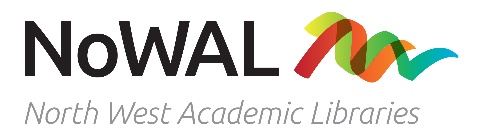 NoWAL [Special Interest Group / Community of Practice – name and edit as appropriate] 
Report to NoWAL AGM / Board – Date [Month Year]SIG/CoP Name Board CommentSIG/CoP Lead/ChairDate of Last Meeting (with link to notes)
Key Actions Since Last ReportKey Actions For Next 6 MonthsActions Requiring Board / Operations Group inputAny Other Information SIG/CoP Member Institutions